Publicado en  el 21/01/2015 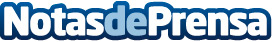 La Fundación SGAE organiza el ciclo ‘Nuevos Artistas del Atlántico’Datos de contacto:Nota de prensa publicada en: https://www.notasdeprensa.es/la-fundacion-sgae-organiza-el-ciclo-nuevos_1 Categorias: Música Entretenimiento http://www.notasdeprensa.es